Mieterselbstauskunft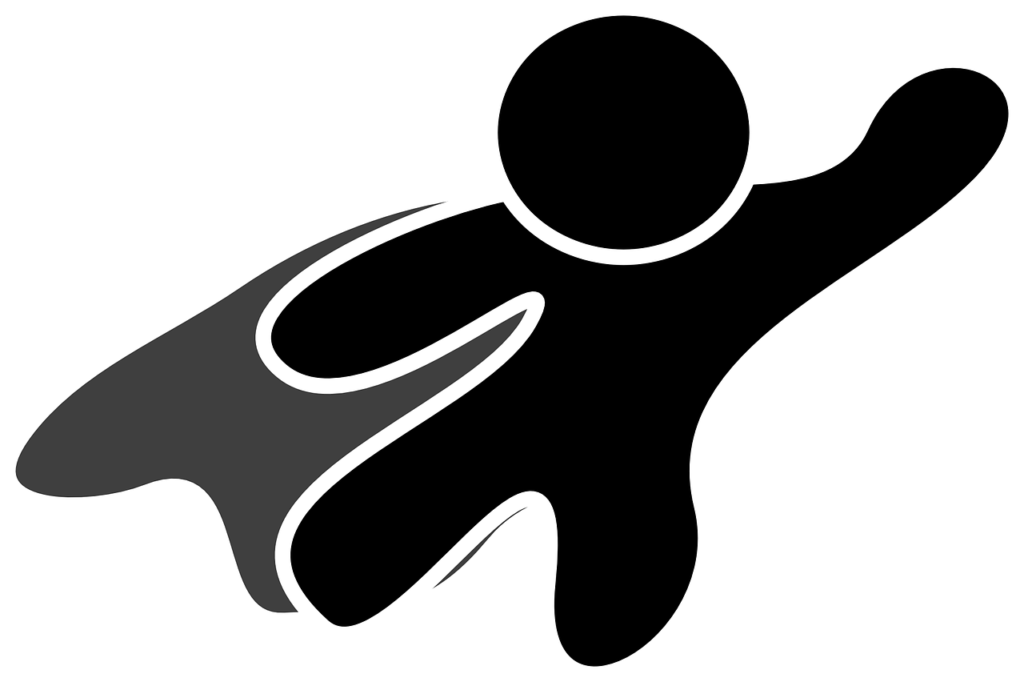 Ich/Wir sind an der Anmietung des Objektes sehr interessiert.Mir/Uns ist bekannt, dass die Selbstauskunft von uns nicht verlangt werden kann, jedoch der Vermieter seine Entscheidung für eine eventuelle Vermietung auf die vollständigen und wahrheitsgemäßen Angaben aus dieser Auskunft stützt und diese zur Vorbedingung für einen Mietvertrag macht.Mit dieser freiwilligen Selbstauskunft erteile(n) ich/wir dem Vermieter die nachfolgenden Informationen in Bezug auf eine mögliche Anmietung des o.g. Mietobjekts:Außer mir / uns sollen noch weitere Personen die Wohnung beziehen:Die Wohnung wird für _____ Personen benötigt.Die Liste der weiteren Mitbewohner ist vollständig.Die Gründung einer Wohngemeinschaft ist nicht beabsichtigt.Es besteht keinerlei Absicht, das Mietobjekt gewerblich zu nutzen.I. Ich/Wir erkläre(n), dass ich/wir in der Lage bin/sind, alle Verpflichtungen aus dem Mietvertrag, insbesondere die Erbringung der Mietkaution sowie der Miete plus Nebenkosten regelmäßig und pünktlich, zu leisten. II. Ich/Wir erkläre(n), dass die Angaben in der Mieterselbstauskunft vollständig und wahrheitsgemäß gemacht wurden. Mir/Uns ist bewusst, dass bei Abschluss eines Mietvertrages Falschangaben die Aufhebung oder fristlose Kündigung des Mietverhältnisses zur Folge haben können. III. Ich/Wir sind damit einverstanden, dass der Vermieter bei der SCHUFA Holding AG, Wiesbaden die Schufa-Verbraucherauskunft zum Zwecke der Vermietung einholt. Auf Wunsch kann auch eine SCHUFA Selbstauskunft vorgelegt werden.IV. Der Vermieter ist berechtigt, diese freiwillige Selbstauskunft nur zum Zwecke der eigenen Vermietung zu nutzen. Sofern der Vermieter den Mieter für das o.g. Mietobjekt nicht mehr berücksichtigt, hat der Vermieter diese Daten gemäß Datenschutzgrundverordnung (DSGVO) unverzüglich zu löschen.Ort, Datum	Mietinteressent/in		     	Mitmieter 	 _____________________             	_____________________Wichtige Hinweise für Mieter:Die Mieterselbstauskunft ist ein freiwilliges Dokument für die Wohnungsbewerbung. In angespannten Wohnungsmärkten ist eine unaufgeforderte Abgabe dennoch empfehlenswert. Falschangaben sollten unbedingt vermieden werden, da diese zu einer fristlosen Auflösung des Mietverhältnisses führen können.Auch wenn keine Mieterselbstauskunft abgegeben wird, müssen Mieter einige Informationen unaufgeforderte dem Vermieter melden. Mehr zur unaufgeforderten Aufklärungspflicht von Mieter lesen.Eine Mieterselbstauskunft sollte zusammen mit einer offiziellen SCHUFA-Selbstauskunft abgegeben werden.Musteranschreiben für die Wohnungsbewerbung können auf www.budenheld.de abgerufen werden.Haftungsausschluss: Dieses Dokument ist ein unverbindliches Muster. Es besteht kein Anspruch auf sachliche Richtigkeit, Vollständigkeit und/oder Aktualität. Es ersetzt nicht eine individuelle rechtsanwaltliche Beratung. Die Verwendung liegt in der Verantwortung des Lesers.Wichtige Hinweise für Vermieter:Vermieter können in der Mieterselbstauskunft wahrheitsgemäße Antworten von ihrem zukünftigen Mieter erwarten. Aber bei einigen Fragen dürfen Mieter auch lügen. Mehr lesen zu unzulässigen Fragen in der Mieterselbstauskunft. Noch weitere Mietobjekte? Sparen Sie sich die Kosten für die nächste Anzeige. Kostenlose Immobilienanzeige jetzt auf budenheld.de schalten.Haftungsausschluss: Dieses Dokument ist ein unverbindliches Muster. Es besteht kein Anspruch auf sachliche Richtigkeit, Vollständigkeit und/oder Aktualität. Es ersetzt nicht eine individuelle rechtsanwaltliche Beratung. Die Verwendung liegt in der Verantwortung des Lesers.Straße, Hausnummer:PLZ, Ort:Frühestmöglicher Einzugstermin:Mietinteressent/inMitmieterName, VornameFamilienstandGeburtsdatumAktuelle Anschrift Straße | PLZ | Ort Telefon Festnetz | MobilBerufmtl. Nettoeinkommenaktueller ArbeitgeberBestehen Mietrückstände aus bisherigen Mietverhältnissen?□ Ja    □  Nein□ Ja    □  NeinWurde in den letzten 5 Jahren eine Räumungsklage gegen Sie eingereicht?□ Ja    □  Nein□ Ja    □  NeinHaben Sie in den letzten 5 Jahren eine eidesstattliche Versicherung abgegeben?□ Ja    □  Nein□ Ja    □  NeinHaben Sie Vorstrafen oder existiert ein Haftbefehl gegen Sie?□ Ja    □  Nein□ Ja    □  NeinBeabsichtigen Sie eine Wohngemeinschaft zu gründen?□ Ja    □  Nein□ Ja    □  NeinHaben Sie Haustiere?Wenn ja, welche?Name, VornameGeburtsdatumVerhältnis zum Mieter